ГОСУДАРСТВЕННая ИНФОРМАЦИОННаяСИСТЕМа санкт-петербцрга «Региональный фрагмент кдиной государственной информационной ситсемы В СФЕРЕ ЗДРАВООХРАНЕНИЯ»ОПИСАНИЕ ИНТЕГРАЦИОННЫХ ПРОФИЛЕЙПОДСИТСЕМЫ «ТЕЛЕМЕДИЦИНА» На 43 листах История версийОпределения, обозначения и сокращенияТаблица 1. Определения, обозначения и сокращенияОбщая информацияНастоящий документ описывает регламент работы с подсистемой «Телемедицина» государственной информационной системы «Региональный фрагмент единой государственной информационной системы в сфере здравоохранения» (ТМ.РЕГИЗ).Описание предназначено для организаций-разработчиков, осуществляющих сопровождение эксплуатируемых информационных систем и разработку новых систем для медицинских организаций Санкт-Петербурга.ТМ.РЕГИЗ предназначена для обеспечения получения медицинской помощи в дистанционной форме.Указанный сервис обеспечивает механизмы взаимодействия и обмена сведениями о заявках на телемедицинские консультации (далее – ТМК), маршрутах их прохождения, результатах обработки заявок и оказания ТМК.Для организации дистанционного взаимодействия участников телемедицинских консультаций ТМ.РЕГИЗ включает в себя Компонент организации сеансов видеконференцсвязи (ВКС) и Модуль обмена сообщениями (чат), позволяющие в автоматическом режиме создавать чаты и «комнаты» для проведения сеансов ВКС при формировании заявки на  ТМК.Компонент организации сеансов конференцсвязи включает следующие модули:модуль организации конференцсвязи;модуль записи и трансляции конференций;модуль совместной интерактивной работы на виртуальном холсте;модуль публикации удаленного рабочего стола.Модуль организации конференцсвязи обеспечивает:выполнение видеозвонков между пользователями;доступ к чатам и инструментам совместной работы из интерфейса конференций;смену разрешения видео;тестирование оборудования, доступности и характеристик каналов связи;управление участниками;монитор качества связи у участников.Модуль записи и трансляции обеспечивает:трансляцию конференции в различных разрешениях;доступ к архиву записей;просмотр и выгрузку записей.Модуль совместной интерактивной работы на виртуальном холсте обеспечивает:наличие общей интерактивной виртуальной доски;нанесение графических примитивов и текста;загрузку изображений и документов;отмену действий.Модуль обмена сообщениями обеспечивает:организацию приватных чатов;организацию групповых чатов;выдачу уведомления о прочтении;поиск по сообщению;форматирование сообщений;цитирование сообщений;передачу в сообщении файлов и документов;передачу видеосообщений;уведомления о событиях в чатах.Описание решенияТМ.РЕГИЗ предназначена для обмена информацией по телемедицинским заявкам. Для разных типов заявок МО может выступать как в роли направляющей МО, так и в роли целевой (консультирующей) МО.Процесс телемедицинских консультаций, реализуемый в ТМ.РЕГИЗ, осуществляется посредством следующих методов обмена информацией:Получение перечня маршрутов прохождения заявок на ТМК и описания операций, в рамках которых пользователь имеет право создавать заявки.Создание заявки на ТМК по выбранному маршруту.Получение пользователем списка заявок, на ТМК которые имеют операции доступные данному пользователю.Получение пользователем списка заявок на ТМК в статусах, которые доступны данному пользователю для просмотра и действия.Получение сведений заявки на ТМК по её идентификатору.Получение набора данных (объекта контекста) собранного при работе с заявкой на ТМК.Получение перечня переходов (операций), которые доступны пользователю в текущем состоянии заявки на ТМК.Получение условий перехода (выполнения операций) к новому состоянию (статусу) заявки на ТМК.Получение схемы данных (объекта контекста), необходимого для осуществления перехода к новому состоянию (статусу) заявки. Запрос перехода заявки в новое состояние согласно указанному правилу перехода.ТМ.РЕГИЗ поддерживает возможность реализации различных сценариев работы с заявками на ТМК. Сценарии зависят от набора операций, доступных для заявки на ТМК. Под операциями понимаются различные действия над заявкой, такие как распределение заявки врачу-консультанту, возврат заявки запрашивающему врачу на дополнение, отказ в консультации по заявке, дополнение заявки сведениями, формирование консультативного заключения по заявке и т.д.Примеры возможного сценария проведения ТМК приведен на рисунке 1.Рис. 1. Общий сценарий проведения ТМК.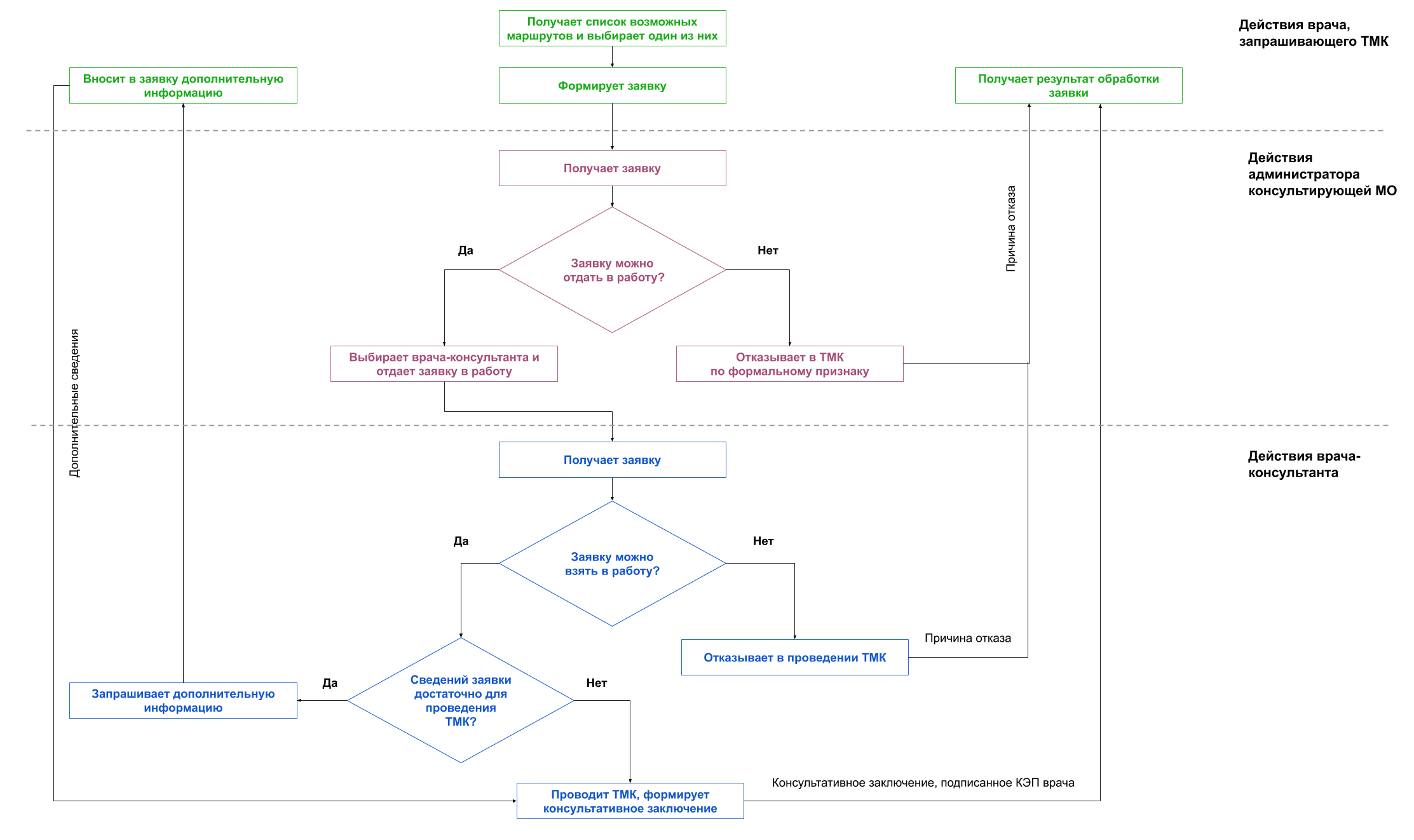 Внутренняя логика сервисаОписание данных.Структуры данных, которыми системы обмениваются в ходе работы с заявками, описываются с помощью json-схем. Идентификаторы схем содержатся в описании операций (переходов между статусами) над заявками.Предметная область – сущность, объединяющая под собой описания данных и маршруты бизнес-процессов.Общий набор данных - json-схема, описывающая все возможные поля и структуры данных, используемых в документообороте. Схемы, описанные ниже, должны быть сконструированы на основе общего набора данных. Это обеспечивает автоматизацию сбора, поиска и агрегации данных. Хранится одна схема на предметную область. Метаданные маршрутов бизнес-процессов - json-схема описывающая краткий набор ключевых характеристик маршрута бизнес процесса в рамках предметной области. Позволяет выводить контекстную информацию о маршрутах в списке, строить по маршрутам форму фильтрации. Заявки также можно фильтровать по метаданным маршрутов. Хранится одна схема на предметную область.Метаданные заявок - json-схема, описывающая краткий набор ключевых характеристик заявки. Позволяет выводить контекстную информацию о заявках в списке, строить по заявкам форму фильтрации. Хранится одна схема на предметную область.Данные, используемые при операциях с заявками - json-схема, описывающая набор и структуру данных необходимых для передачи со стороны пользователя при совершении операции с заявкой. Можно создать в рамках предметной области столько, сколько требуется.Роли -  json-схема, описывающая набор и структуру данных необходимых для передачи информации о пользователе при проверке доступа к функциям системы. Можно создать в рамках предметной области столько, сколько требуется. Пользователь может на входе передавать несколько наборов присвоенных ему ролей. Например, пользователь может быть одновременно врачом в одной организации и административным руководителем в другой. Соответственно заявки и маршруты ему будут подбираться с учетом обеих его ролей.Маршрут и его описание.Маршрут - описание порядка выполнения операций в ходе исполнения работ по заявкам.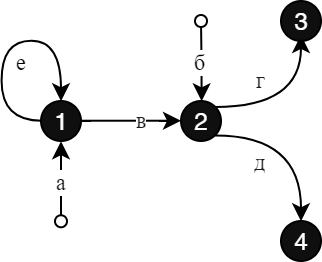 Рис. 2. Схема состояний и операций над заявкой.Маршрут описывается с помощью названия, описания и структуры метаданных. Суть маршрута заключается в наборе состояний и операций с заявками.Состояния или статусы (1, 2, 3 на рисунке) - это контрольные точки в бизнес-процессе. Они создаются в рамках маршрута с указанием имени и правил доступа. Правило доступа описывает, какому пользователю может быть доступна заявка для просмотра в данном статусе.Переходы (а, б, в, г, д, е на рисунке) - это операции над заявкой по данному маршруту.Если стартовое состояние перехода не указано (а, б на рисунке), то он используется для создания заявки в том статусе, который указан как конечный. Операций создания заявки по маршруту может быть сколько угодно с любой логикой. Например, можно настроить создание заявки со статусом доступным исполнителю. Можно создать заявку в статусе “черновик”, доступным заявителю.Если стартовое состояние указано тоже, что и конечное (е на рисунке), то операция не изменит статус заявки. Решает задачу редактирования данных заявки без необходимости изменения статуса. При указании конечного состояния отличного от стартового - заявка меняет состояние (в, г, д на рисунке).Переходы и ролевой доступ к просмотру.Содержание правила перехода в рамках маршрута:Название операции или перехода.Начальное состояние. Не указывается, если операция предназначена для создания заявки. Итоговое состояние. Указывается обязательно.Набор данных, необходимых для осуществления операции. Проверки. Осуществляют проверки доступа к выполнению операции и другую бизнес-логику, необходимую для поддержки бизнес-процесса. Текстовое описание каждой проверки содержится в описаниях операций.Отклики. Уведомление внешнего сервиса о факте перехода конкретной заявки в определенный статус. Текстовое описание каждого отклика содержится в описаниях операций.Базовый сценарий работы с сервисомФормирование маршрутов для заявок происходит на уровне администрирования системы. После того как правила работы с заявками определены в системе, участники взаимодействия должны будут реализовывать свою работу в следующем порядке:Направляющая МО запрашивает из системы список маршрутов и операций, доступных для создания заявки.По полученным данным направляющая МО запрашивает схемы передачи данных, необходимых для осуществления операции создания заявки: формат структуры данных передаваемых в заявку, используемых при описании характеристик пользователя.Направляющая МО создаёт заявку.Целевая (консультирующая) МО запрашивает списки заявок, доступных для выполнения доступных операций согласно их текущему состоянию.По полученным данным целевая МО запрашивает схемы передачи данных необходимых для осуществления операции изменения заявки.Для принятия решения о последующих действиях целевая МО запрашивает содержание заявки.Целевая МО осуществляет операцию изменения состояния заявки. Если бизнес-процесс обработки заявки того требует, то в свою очередь направляющая МО выполняет соответствующие операции обработки заявки. Это происходит пока заявка не придет к конечному состоянию.Направляющая МО запрашивает список заявок, доступных для просмотра.Для получения результата по закрытой заявке, направляющая МО запрашивает содержание заявки. Получает консультативное заключение. 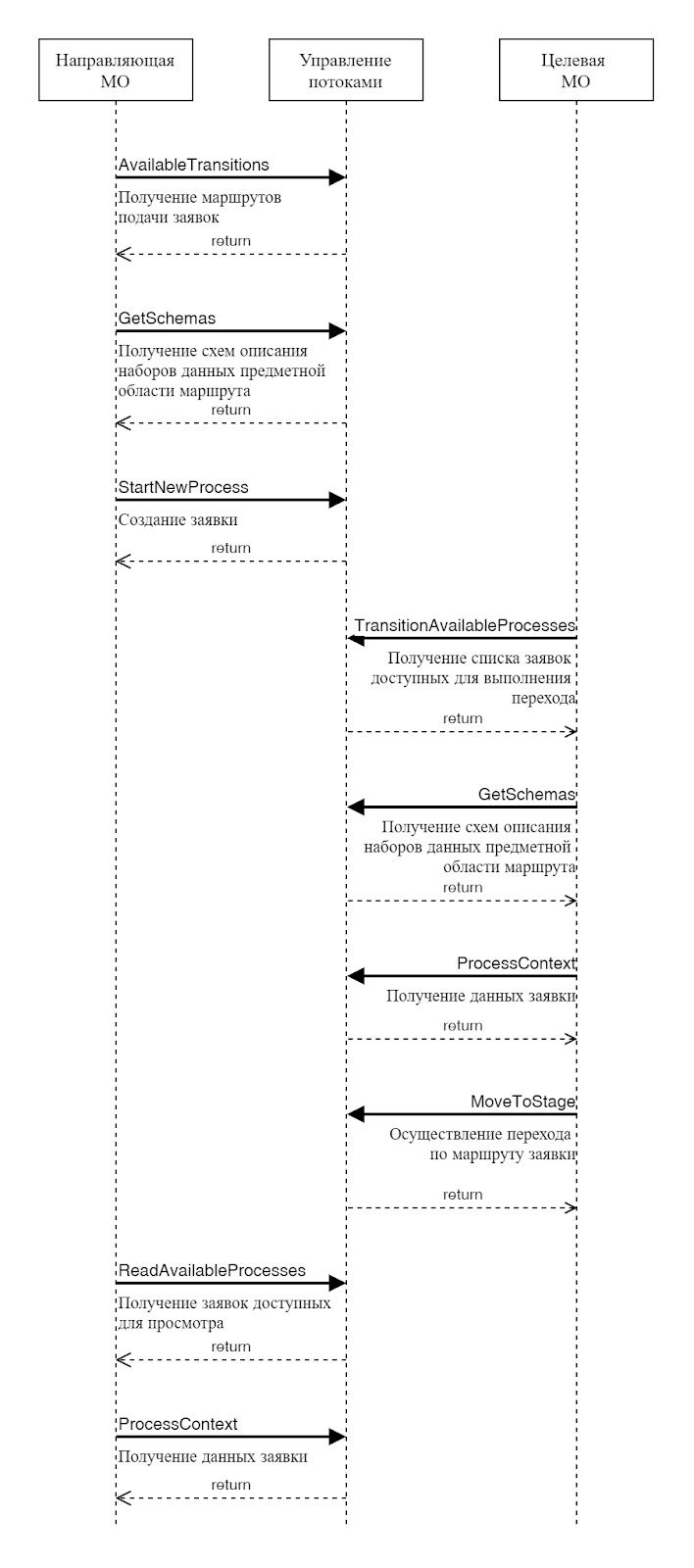 Рис. 3. Базовый сценарий работы с ТМ.РЕГИЗ.Интеграция с иными сервисами ГИС РЕГИЗ в рамках работы с телемедицинскими заявкамиВ ходе работы с телемедицинской заявкой врачи могут обмениваться информацией о сведениях, зарегистрированных в подсистемах ГИС РЕГИЗ:Случаях медицинского обслуживания из ИЭМК;Медицинских документах из ИЭМК;Направлениях на медицинское обслуживание из УО;Результат лабораторного исследования из ОДЛИ;Результат инструментального исследования из ОДИИ;Идентификатор карточки пациента из подсистемы Индекс пациента.Эти сведения в рамках работы сервиса должны записываться и храниться в данных заявки. Предаются эти сведения с помощью методов создания заявки StartNewProcess и передвижения заявки по маршруту MoveToStage. Соответственно формат передачи данных в контексте осуществления transition описывается в схеме передаваемых данных:описание transition следует получать, используя метод получения списка доступных переходов для движения заявки по маршруту GetAvailableNextStages или метод  получения доступных переходов для создания заявки AvailableTransitions;описание сопутствующей переходу схемы данных следует получать с помощью метода получения схемы по её идентификатору GetSchema/[id схемы]. Идентификатор схемы соответственно содержится в описании transition.Таким образом МО могут передавать в рамках заявки на ТМК сведения об информационных объектах, хранящихся в подсистемах ГИС РЕГИЗ, в качестве ссылки (идентификатора объекта), что снимает необходимость повторно вносить подобную информацию вручную. Регламенты информационного взаимодействия для получения данных из подсистем ГИС РЕГИЗ для работы с ТМ.РЕГИЗ не имеют отдельной специфики. Актуальные регламенты информационного взаимодействия размещены на официальном сайте СПб ГБУЗ МИАЦ - https://spbmiac.ru/ehlektronnoe-zdravookhranenie/integracionnye-profili/.Описание методов обмена сведениями Получение списка переходов для создания заявки доступных пользователю (GetAvailableTransitions)Описание параметров запросаМетод предоставляет перечень маршрутов и описания операций в рамках которых пользователь имеет право создавать заявки.ЗапросОписание:Пример:ОтветОписание структуры bundle. Структура используется для передачи набора структуры, описывающей характеристики ответа (OperationOutcome) по запросу, и структур, описывающих маршруты (PlanDifinition) и доступные пользователю операции для создания.Описание структуры OperationOutcome:Описание структуры PlanDifinition:Пример:Создание заявки по маршруту (StartNewProcess)Описание параметров запросаМетод создаёт заявку по маршруту согласно переданному переходу.ЗапросОписание:Пример:ОтветОписание структуры bundle. Структура используется для передачи набора структуры, описывающей характеристики ответа (OperationOutcome) по запросу, и структур, описывающих маршруты (Task) и доступные пользователю операции для создания.Описание структуры OperationOutcome:Описание структуры Task:
Пример:Получение списка доступных для действия заявок (GetTransitionAvailableProcesses)Описание параметров запросаМетод предназначен для получения списка заявок в статусах, которые имеют операции доступные для использования данному пользователю.ЗапросОписание:Пример:ОтветОписание структуры bundle. Структура используется для передачи набора структуры, описывающей характеристики ответа (OperationOutcome) по запросу, и структур, описывающих заявки (Task) и доступные пользователю операции для действия.Описание структуры OperationOutcome:Описание структуры Task:Пример:Получение списка доступных для просмотра заявок (GetReadAvailableProcesses)Описание параметров запросаМетод предназначен для получения списка заявок в статусах, которые доступны данному пользователю для просмотра и действия.ЗапросОписание:Пример:ОтветОписание структуры bundle. Структура используется для передачи набора структуры, описывающей характеристики ответа (OperationOutcome) по запросу, и структур, описывающих заявки (Task) и доступные пользователю для просмотра.Описание структуры OperationOutcome:Описание структуры Task:Пример:Получение заявки по идентификаторуОписание параметров запросаМетод возвращает данные о заявке по её идентификатору.ЗапросПример:ОтветОписание структуры bundle. Структура используется для передачи набора структуры, описывающей характеристики ответа (OperationOutcome) по запросу, и структуры, описывающей характеристики задачи (Task).Описание структуры OperationOutcome:Описание структуры Task:Пример:Получение объекта контекста процесса (GetProcessContext)Описание параметров запросаМетод предназначен для получения набора данных (объекта контекста), собранного при работе с заявкой.ЗапросПример:ОтветОписание структуры OperationOutcome. Структура используется для передачи набора структуры, описывающей характеристики ответа по запросу и структурированного набора данных заявки.Описание структуры OperationOutcome:Пример:Получение идентификаторов следующих возможных состояний для процесса (GetAvailableNextStages)Описание параметров запросаМетод предоставляет перечень переходов, которые доступны пользователю в текущем состоянии заявки.ЗапросОписание:Пример:ОтветОписание структуры bundle. Структура используется для передачи набора структуры, описывающей характеристики ответа (OperationOutcome) по запросу, и структур, описывающих маршруты (PlanDifinition) и доступные пользователю операции для перехода в данном состоянии заявки.Описание структуры OperationOutcome:Описание структуры PlanDifinition:Пример:Получение описания правил перехода по его идентификатору (GetTransition)Описание параметров запросаМетод возвращает описание условий перехода к новому состоянию заявки.ЗапросПример:ОтветОписание структуры bundle. Структура используется для передачи набора структуры, описывающей характеристики ответа (OperationOutcome) по запросу, и структуры, описывающей характеристики задачи (PlanDifinition).Описание структуры OperationOutcome:Описание структуры PlanDifinition:Пример:Получение схемы данных передаваемых при осуществлении перехода (GetSchema)Описание параметров запросаМетод предназначен для получения схемы данных (объекта контекста), необходимого для осуществления перехода к новому состоянию заявки.ЗапросПример:ОтветОписание структуры bundle. Структура используется для передачи набора структуры, описывающей характеристики ответа (OperationOutcome) по запросу, и структур, описывающих схему данных (StructureDifinition) необходимых для осуществления перехода.В описании структур, передаваемых данных в формате json-схемы, содержится описания типов передаваемых данных, кратности и обязательности.Например, формат передачи справочных значений по формату HL7 FHIR:Справочные материалы в обмене данными в заявках используются в рамках справочников НСИ. В случае использования справочника, в описании структуры данных "description" указывается код справочника.Если в рамках заявки требуется передать информацию о пациенте, зарегистрированном в ГИС РЕГИЗ, случае ИЭМК, результатах лабораторных или инструментальных исследований, направлении на оказание медицинской помощи, то согласно схеме описания данных для осуществления операции над заявкой потребуется указать идентификаторы данных объектов из соответствующих сервисов РЕГИЗ: Индекс пациента, ИЭМК, ОДЛИ, ОДИИ, УО.   Актуальные регламенты информационного взаимодействия размещены на официальном сайте СПб ГБУЗ МИАЦ - https://spbmiac.ru/ehlektronnoe-zdravookhranenie/integracionnye-profili/.
Соответственно в качестве примера передача ссылки на карточку пациента сервиса “Индекс пациента” в схеме описания передачи данных:Пример передачи данных об идентификаторе пациента сервиса “Индекс пациента”:Получение идентификаторов случаев медицинского обслуживания и медицинских документов с помощью виджета Портала врачаТакже для формирования ссылки на случаи медицинского обслуживания можно воспользоваться виджетом Портала врача: [portal]\wizard\{idPatient}Порядок авторизации аналогичен главной форме Портала врача.Мастер состоит из 4-х страниц:Выбор случая медицинского обслуживания.Выбор лабораторных исследований.Выбор инструментальных исследований.Страница готовых ссылок.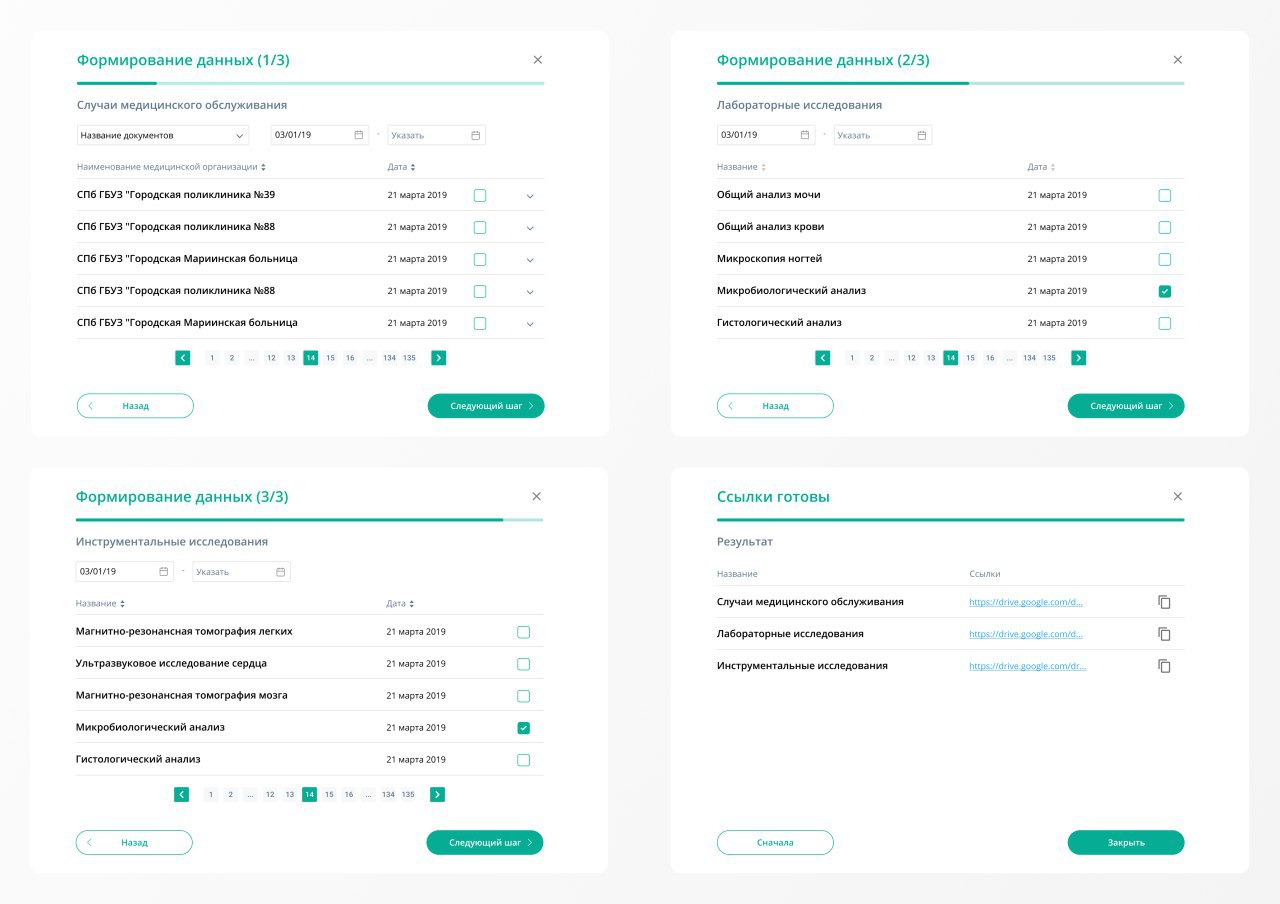 Общими для первых 3-х страниц являются элементы:Персональные данные пациента - аналогично главной форме Портала.Выбор периода - два выпадающих списка, позволяющих задать период отображения данных.
По умолчанию началом периода является первый день текущей недели, окончание периода не задано (предполагается текущая дата).Пагинация - перемещение по постраничной выдаче результата в количестве 5 элементов.Кнопки навигации “Следующий шаг“, ”Назад” - перемещение по страницам мастера.Отображается список ссылок, сформированный на предыдущих шагах.Для каждой ссылки отображается ее текстовое представление и кнопка копирования содержания в буфер обмена.Описание структуры OperationOutcome:Пример: Осуществление перехода в указанное состояние в рамках указанного процесса (MoveToStage)Описание параметров запросаМетод позволяет осуществить запрос перехода заявки в новое состояние согласно указанному правилу перехода.ЗапросОписание:Пример:ОтветОписание структуры bundle. Структура используется для передачи набора структуры, описывающей характеристики ответа (OperationOutcome) по запросу, и структуры, описывающей характеристики задачи (Task).Описание структуры OperationOutcome:Описание структуры Task:Пример:Коды возвращаемых ошибок№ВерсияДатаАвторПримечание11.1 draft20.05.2020Турикин А.Драфт описания интеграционных профилей. В следующей версии документа будет добавлено описание правил получения ссылок на Модуль организации конференцсвязи и Модуль обмена сообщениями (чат) для вывода их пользователю, передачи консультативного заключения по результатам телемедицинской консультации.ТерминСодержаниеВКСВидеоконференцсвязьГИС РЕГИЗГосударственная информационная система Санкт-Петербурга «Региональный фрагмент единой государственной информационной системой в сфере здравоохранения»Индекс пациентаПодсистема ГИС РЕГИЗ «Индекс пациента»ИЭМКПодсистема ГИС РЕГИЗ «Интегрированная электронная медицинская карта петербуржца»МОМедицинская организацияНСИПодсистема ГИС РЕГИЗ «Нормативно-справочная информация»ОДИИПодсистема ГИС РЕГИЗ «Обмен данными инструментальных исследований»ОДЛИПодсистема ГИС РЕГИЗ «Обмен данными лабораторных исследований»ТМКТелемедицинская консультация – консультация, проводимая в целях оказания медицинской помощи с использованием телекоммуникационных технологий ТМ.РЕГИЗПодсистема «Телемедицина» государственной информационной системы «Региональный фрагмент единой государственной информационной системы в сфере здравоохранения»УОПодсистема ГИС РЕГИЗ «Управление очередями на оказание медицинской помощи»№ п/пПараметрТипКратностьОписание1roleContextstring1..1Значение ролевого контекста пользователя2metaDataFilterstring1..1Значение фильтраPOST http://[hostname]/api/Fhir/GetAvailableTransitions authorization: N3[пробел][GUID передающей системы] content-type: application/json{  "resourceType" : "Parameters",  "parameter" : [{     "name" : "roleContext",     "part" : [{         "name":"snils",         "valueString":"123763187"     }],{     "name" : "metaDataFilter",     "part" : [{         "name":"org",         "valueString":"03284832468246812"     }]  }]}№ п/пПараметрТипКратностьОписание1codestring1..1Код результата операции2diagnosticsstring1..1Описание реузльтата операции№ п/пПараметрТипКратностьОписание1identifierbackboneElement1..1Идентификатор маршрута2identifier.valuestring1..1Значение идентификатора маршрута3usagestring0..1Метаданные маршрута4goalbackboneElement1…*Переходы5goal.idstring1..1Идентификатор перехода6goal.description.coding.codestring1..1Название перехода7goal.start.coding.codestring0..1Стартовый статус. Код справочника.8goal.target.detailCodeableConcept.coding.codestring1..1Конечный статус. Код справочника.{"resourceType": "Bundle","type": "transaction-response","entry": [  {    "resource": {      "resourceType": "OperationOutcome",      "issue": [        {          "severity": "information",          "code": "informational",          "diagnostics": "0"        }      ]    }  },  {    "resource": {      "resourceType": "PlanDefinition",      "identifier" : {          "value" : "7393b278-3a35-49e7-aeae-baefd66cca0c"      },      "status": "active",      "usage" : "84e05b4c-624f-4bd0-824f-3252b910215b",     "goal": [        {          "id" : "83ab6eba-a6eb-45a0-a0ac-a9c81a701ea6",          "description" : {            "coding": [              {                "code": "Создать заявку"              }            ]          },          "start": {            "coding": [              {                "code": null              }            ]          },          "target": [               {                   "detailCodeableConcept": {                       "coding": [                           {                               "code": "f518c380-2d6f-4cd2-9a6c-1fe6d16387fa"                           }                       ]                   }               }           ]        }        ]    }  }]}№ п/пПараметрТипКратностьОписание1workflowIdstring1..1Идентификатор маршрута2namestring1..1Название заявки3initionalTransitionIdstring1..1Идентификатор перехода для создания заявки4processContextstring1..1Набор данных5roleContextstring1..1Значение ролевого контекста пользователяPOST http://[hostname]/api/Fhir/StartNewProcess authorization: N3[пробел][GUID передающей системы] content-type: application/json{  "resourceType" : "Parameters",  "parameter" : [  	{     "name" : "workflowId",     "valueString" : "32c67fe5-3104-43b9-8ce9-34a042f187ae"  },  {     "name" : "name",     "valueUrl" : "Sz-process6-Fhir"  },  {     "name" : "initionalTransitionId",     "valueUrl" : "294eadb1-f52a-4f38-81ca-5d1a17f15168"  },  {     "name" : "processContext",     "part" : [{         "name":"name",         "valueString":"Петр"     },{         "name":"surname",         "valueString":"Сидоров"     }]  },  {     "name" : "roleContext",     "part" : [{         "name":"roleId",         "valueString":"7"     }]  }  ]}№ п/пПараметрТипКратностьОписание1codestring1..1Код результата операции2diagnosticsstring1..1Описание реузльтата операции№ п/пПараметрТипКратностьОписание1identifierbackboneElement1..1Идентификатор заявки2identifier.valuestring1..1Значение идентификатора заявки3basedOnbackboneElement1…*Ссылка на маршрут на основе которого создана заявка4basedOn.identifier.valuestring1..1Идентификатор маршрута5businessStatusсodeableConcept1..1Текущий статус заявки6businessStatus.coding.codestring1..1Идентификатор текущего статуса{  "resourceType": "Bundle",  "type": "transaction-response",  "entry": [    {      "resource": {        "resourceType": "OperationOutcome",        "issue": [          {            "severity": "information",            "code": "informational",            "diagnostics": "0"          }        ]      }    },    {      "resource": {        "resourceType": "Task",        "identifier": [          {            "value": "dd2e3aa4-f0a8-4025-b880-6d988a6d9efd"          }        ],        "basedOn": [          {            "identifier": {              "value": "32c67fe5-3104-43b9-8ce9-34a042f187ae"            }          }        ],        "status": "in-progress",        "businessStatus": {          "coding": [            {              "code": "adadb6e8-4e33-495b-b813-20beca302651"            }          ]        }      }    }  ]}№ п/пПараметрТипКратностьОписание1roleContextstring1..1Значение ролевого контекста пользователя2workflowFilterstring0...1Параметры фильтра по схеме описания метаданных маршрута3processFilterstring0...1Параметры фильтра по схеме описания метаданных заявкиPOST http://[hostname]/api/Fhir/GetTransitionAvailableProcesses authorization: N3[пробел][GUID передающей системы] content-type: application/json{  "resourceType" : "Parameters",  "parameter" : [{     "name" : "roleContext",     "part" : [{         "name":"snils",         "valueString":"123763187"     }]  },{     "name" : "workflowFilter",     "part" : [{         "name":"org",         "valueString":"4cf9baf8-c930-4487-ae70-444403c4b421"     }]  },{     "name" : "processFilter",     "part" : [{         "name":"type",         "valueString":"3"     }]  }]}№ п/пПараметрТипКратностьОписание1codestring1..1Код результата операции2diagnosticsstring1..1Описание реузльтата операции№ п/пПараметрТипКратностьОписание1identifierbackboneElement1..1Идентификатор заявки2identifier.valuestring1..1Значение идентификатора заявки3basedOnbackboneElement1…*Ссылка на маршрут на основе которого создана заявка4basedOn.identifier.valuestring1..1Идентификатор маршрута5businessStatusсodeableConcept1..1Текущий статус заявки6businessStatus.coding.codestring1..1Идентификатор текущего статуса{ "resourceType": "Bundle", "type": "transaction-response", "entry": [   {     "resource": {       "resourceType": "OperationOutcome",       "issue": [         {           "severity": "information",           "code": "informational",           "diagnostics": "0"         }       ]     }   },   {     "resource": {       "resourceType": "Task",       "identifier": {         "value":"868a196f-14c8-4392-b417-876969a4c605"       },       "basedOn": [           {               "identifier" : {                   "value": "7393b278-3a35-49e7-aeae-baefd66cca0c"               }           }       ],       "status": "active",       "businessStatus" : {           "coding" : [               {                 "code" : "4cf9baf8-c930-4487-ae70-444403c4b421"               }           ]       }     }   } ]}№ п/пПараметрТипКратностьОписание1roleContextstring1..1Значение ролевого контекста пользователя2filterstring0...1Параметры фильтра по схеме описания контекста маршрута и заявкиPOST http://[hostname]/api/Fhir/GetReadAvailableProcesses authorization: N3[пробел][GUID передающей системы] content-type: application/json{  "resourceType" : "Parameters",  "parameter" : [{     "name" : "roleContext",     "part" : [{         "name":"snils",         "valueString":"123763187"     }]  },{     "name" : "workflowFilter",     "part" : [{         "name":"org",         "valueString":"4cf9baf8-c930-4487-ae70-444403c4b421"     }]  },{     "name" : "processFilter",     "part" : [{         "name":"type",         "valueString":"3"     }]  }]}№ п/пПараметрТипКратностьОписание1codestring1..1Код результата операции2diagnosticsstring1..1Описание реузльтата операции№ п/пПараметрТипКратностьОписание1identifierbackboneElement1..1Идентификатор заявки2identifier.valuestring1..1Значение идентификатора заявки3basedOnbackboneElement1…*Ссылка на маршрут на основе которого создана заявка4basedOn.identifier.valuestring1..1Идентификатор маршрута5businessStatusсodeableConcept1..1Текущий статус заявки6businessStatus.coding.codestring1..1Идентификатор текущего статуса{ "resourceType": "Bundle", "type": "transaction-response", "entry": [   {     "resource": {       "resourceType": "OperationOutcome",       "issue": [         {           "severity": "information",           "code": "informational",           "diagnostics": "0"         }       ]     }   },   {     "resource": {       "resourceType": "Task",       "identifier": {         "value":"868a196f-14c8-4392-b417-876969a4c605"       },       "basedOn": [           {               "identifier" : {                   "value": "7393b278-3a35-49e7-aeae-baefd66cca0c"               }           }       ],       "status": "active",       "businessStatus" : {           "coding" : [               {                 "code" : "4cf9baf8-c930-4487-ae70-444403c4b421"               }           ]       }     }   } ]}POST http://[hostname]/api/Process/[id заявки]authorization: N3[пробел][GUID передающей системы] content-type: application/json№ п/пПараметрТипКратностьОписание1codestring1..1Код результата операции2diagnosticsstring1..1Описание реузльтата операции№ п/пПараметрТипКратностьОписание1identifierbackboneElement1..1Идентификатор заявки2identifier.valuestring1..1Значение идентификатора заявки3basedOnbackboneElement1…*Ссылка на маршрут на основе которого создана заявка4basedOn.identifier.valuestring1..1Идентификатор маршрута5businessStatusсodeableConcept1..1Текущий статус заявки6businessStatus.coding.codestring1..1Идентификатор текущего статуса7descriptionstring1..*Заголовок заявки8authoredOndateTime1..1Время создания заявки9lastModifieddateTime1..1Время последнего изменения10inputbackboneElement1..1Объект контекста заявки11input.type.coding.valueIdid1..1Идентификатор объекта контекста заявки{  "resourceType": "Bundle",  "type": "transaction-response",  "entry": [    {      "resource": {        "resourceType": "OperationOutcome",        "issue": [          {            "severity": "information",            "code": "informational",            "diagnostics": "0"          }        ]      }    },    {      "resource": {        "resourceType": "Task",        "identifier": [          {            "value": "dd2e3aa4-f0a8-4025-b880-6d988a6d9efd"          }        ],        "basedOn": [          {            "identifier": {              "value": "32c67fe5-3104-43b9-8ce9-34a042f187ae"            }          }        ],        "status": "in-progress",        "businessStatus": {          "coding": [            {              "code": "adadb6e8-4e33-495b-b813-20beca302651"            }          ]        },        "description": "Sz-process6-Fhir",        "authoredOn": "02.04.2020 12:34:05 +03:00",        "lastModified": "02.04.2020 12:34:05 +03:00",        "input": [          {            "type": {              "coding": [                {                  "code": "3"                }              ]            },            "valueId": "76843a46-e14b-49e0-b4b4-1b14c56363c3"          }        ]      }    }  ]}POST http://[hostname]/api/Fhir/GetProcessContext?processId=[id заявки] authorization: N3[пробел][GUID передающей системы] content-type: application/json№ п/пПараметрТипКратностьОписание1codestring1..1Код результата операции2diagnosticsstring1..1Описание реузльтата операции3expressionstring0..*Объект контекста структурированный по схеме предметной области{ "resourceType": "OperationOutcome", "issue": [   {      "severity": "information",      "code": "informational",      "diagnostics": "0",      "expression": "{      \"required\": [        \"snils\",        \"patientId\"      ],      \"properties\": {        \"snils\": {          \"type\": \"string\"        },        \"patientId\": {          \"type\": \"string\"        }      }    }"   } ]}№ п/пПараметрТипКратностьОписание1roleContextstring1..1Значение ролевого контекста пользователяPOST http://[hostname]/api/Fhir/GetAvailableNextStages?processId=[id заявки]authorization: N3[пробел][GUID передающей системы] content-type: application/json№ п/пПараметрТипКратностьОписание1codestring1..1Код результата операции2diagnosticsstring1..1Описание реузльтата операции№ п/пПараметрТипКратностьОписание1identifierbackboneElement1..1Идентификатор маршрута2identifier.valuestring1..1Значение идентификатора маршрута3goalbackboneElement1…*Переходы4goal.idstring1..1Идентификатор перехода{"resourceType": "Bundle","type": "transaction-response","entry": [  {    "resource": {      "resourceType": "OperationOutcome",      "issue": [        {          "severity": "information",          "code": "informational",          "diagnostics": "0"        }      ]    }  },  {    "resource": {      "resourceType": "PlanDefinition",      "identifier" : {          "value" : "32c67fe5-3104-43b9-8ce9-34a042f187ae"      },      "status": "active",      "goal": [        {          "id" : "4f329dae-ee5d-4e32-9753-80c25e24abd7"        }      ]    }  }]}POST http://[hostname]/api/Queries/GetTransition/[id перехода]authorization: N3[пробел][GUID передающей системы] content-type: application/json№ п/пПараметрТипКратностьОписание1codestring1..1Код результата операции2diagnosticsstring1..1Описание реузльтата операции№ п/пПараметрТипКратностьОписание1identifierbackboneElement1..1Идентификатор маршрута2identifier.valuestring1..1Значение идентификатора маршрута3goalbackboneElement1…*Переходы4goal.idstring1..1Идентификатор перехода5goal.description.coding.codestring1..1Название перехода6goal.start.coding.codestring0..1Стартовый статус. Код справочника.7goal.documentation.idstring0..1Идентификатор схемы описывающей входящий набор данных8goal.target.detailCodeableConcept.coding.codestring1..1Конечный статус. Код справочника.9actionbackboneElement0..1Проверки и вызываемые операции при совершении перехода к новому состоянию заявки10action.goalIdstring1..1Идентификатор перехода11action.descriptionstring1..1“validatorsIds” - проверка“callbacksIds” - уведомление12action.dynamicValue.pathstring1..1Идентификатор проверки или уведомления{"resourceType": "Bundle","type": "transaction-response","entry": [  {    "resource": {      "resourceType": "OperationOutcome",      "issue": [        {          "severity": "information",          "code": "informational",          "diagnostics": "0"        }      ]    }  },  {    "resource": {      "resourceType": "PlanDefinition",      "status": "active",      "goal": [        {          "identifier" : {              "value" : "83ab6eba-a6eb-45a0-a0ac-a9c81a701ea6"          },          "status": "active",          "description" : {            "coding": [              {                "code": "Согласовать"              }            ]          },          "start": {            "coding": [              {                "code": "92faae41-e895-44ba-9618-4e25ea4e27ec"              }            ]          },           "documentation" : [               {               "id":"d11e053c-417e-406e-94db-bd170132ca00"               }           ],          "target": [               {                   "detailCodeableConcept": {                       "coding": [                           {                               "code": "f518c380-2d6f-4cd2-9a6c-1fe6d16387fa"                           }                       ]                   }               }           ]        }        ],        "action": [         {           "goalId": "83ab6eba-a6eb-45a0-a0ac-a9c81a701ea6",           "description": "validatorIds",           "dynamicValue": [             {               "path": "44749795-e68c-4af7-b7c2-e4deced81564"             }           ]         },         {           "goalId": "83ab6eba-a6eb-45a0-a0ac-a9c81a701ea6",           "description": "callbackIds",           "dynamicValue": [             {               "path": "d11e053c-417e-406e-94db-bd170132ca00"             }           ]         }       ]    }  }]}POST http://[hostname]/api/Queries/GetSchema/[id схемы] authorization: N3[пробел][GUID передающей системы] content-type: application/json"CodeableConcept": { "description": "A concept that may be defined by a formal reference to a terminology or ontology or may be provided by text.", "properties": {   "id": {     "description": "Unique id for the element within a resource (for internal references). This may be any string value that does not contain spaces.",     "$ref": "#/definitions/string"   },   "extension": {     "description": "May be used to represent additional information that is not part of the basic definition of the element. To make the use of extensions safe and manageable, there is a strict set of governance  applied to the definition and use of extensions. Though any implementer can define an extension, there is a set of requirements that SHALL be met as part of the definition of the extension.",     "items": {       "$ref": "#/definitions/Extension"     },     "type": "array"   },   "coding": {     "description": "A reference to a code defined by a terminology system.",     "items": {       "$ref": "#/definitions/Coding"     },     "type": "array"   },   "text": {     "description": "A human language representation of the concept as seen/selected/uttered by the user who entered the data and/or which represents the intended meaning of the user.",     "$ref": "#/definitions/string"   },   "_text": {     "description": "Extensions for text",     "$ref": "#/definitions/Element"   } }, "additionalProperties": false}"subject": {  "description": "Пациент",  "required": ["reference"],  "properties": {    "type": "object",    "reference": {      "description": "Идентификатор пациента в MPI",      "type": "string"   } }}"subject": {    "reference": "a7ad714e-7c68-4950-ac7d-408bb68e23e9"}№ п/пПараметрТипКратностьОписание1containedDomainResource0..*Содержит структуру “parameter” и поля type, areaId, schema2contained.resource.parameter.typestring1..1Тип схемы данных. Согласно справочнику.0: основная схема1: метаданные маршрута2: метаданные заявки3: набор данных для перехода3contained.resource.parameter.areaIdstring1..1Идентификатор предметной области4contained.resource.parameter.schemastring1..1JSON-схема5urluri0..*Идентификатор схемы6namestring0..*Название схемы7experimentalboolean1..1Является заблокированной{"resourceType": "Bundle","type": "transaction-response","entry": [  {    "resource": {      "resourceType": "OperationOutcome",      "issue": [        {          "severity": "information",          "code": "informational",          "diagnostics": "0"        }      ]    }  },  {    "resource": {      "resourceType": "StructureDefinition",      "contained":[          {               "resource": {                   "resourceType" : "Parameters",                     "parameter" : [{                       "name" : "type",                       "valueString" : "3"                     },{                       "name" : "areaId",                       "valueString" : "868a196f-14c8-4392-b417-876969a4c605"                     },{                       "name" : "schema",                       "valueString" : "{                         \"required\": [                         \"snils\",                         \"patientId\"                         ],                         \"properties\": {                           \"snils\": {                             \"type\": \"string\"                         },                         \"patientId\": {                           \"type\": \"string\"                        }                     }                 }"                     }]               }          }      ],      "url": "d11e053c-417e-406e-94db-bd170132ca00",      "name": "Переход",       "experimental" : false    }  }]}№ п/пПараметрТипКратностьОписание1processIdstring1..1Идентификатор заявки2transitionIdstring1..1Идентификатор перехода3processContextstring1..1Набор данных4roleContextstring1..1Значение ролевого контекста пользователяPOST http://[hostname]/api/Fhir/MoveToStageauthorization: N3[пробел][GUID передающей системы] content-type: application/json{  "resourceType" : "Parameters",  "parameter" : [{     "name" : "processId",     "valueString" : "b894cd31-76be-4269-9e0b-0f2eab7d3e6e"  },{     "name" : "transitionId",     "valueUrl" : "58de33e6-74f9-4185-8bb7-0ff2ecbc35a2"  },{     "name" : "processContext",     "part" : [{         "name":"name",         "valueString":"Петр"     },{         "name":"surname",         "valueString":"Сидоров"     }]  },{     "name" : "roleContext",     "part" : [{         "name":"snils",         "valueString":"123763187"     }]  }]}№ п/пПараметрТипКратностьОписание1codestring1..1Код результата операции2diagnosticsstring1..1Описание реузльтата операции№ п/пПараметрТипКратностьОписание1identifierbackboneElement1..1Идентификатор заявки2identifier.valuestring1..1Значение идентификатора заявки3basedOnbackboneElement1…*Ссылка на маршрут на основе которого создана заявка4basedOn.identifier.valuestring1..1Идентификатор маршрута5businessStatusсodeableConcept1..1Текущий статус заявки6businessStatus.coding.codestring1..1Идентификатор текущего статуса7descriptionstring1..*Заголовок заявки8authoredOndateTime1..1Время создания заявки9lastModifieddateTime1..1Время последнего изменения10inputbackboneElement1..1Объект контекста заявки11input.type.coding.valueIdid1..1Идентификатор объекта контекста заявки{ "resourceType": "Bundle", "type": "transaction-response", "entry": [   {     "resource": {       "resourceType": "OperationOutcome",       "issue": [         {           "severity": "information",           "code": "informational",           "diagnostics": "0"         }       ]     }   },   {     "resource": {       "resourceType": "Task",       "identifier": {         "value":"58de33e6-74f9-4185-8bb7-0ff2ecbc35a2"       },       "basedOn": [           {               "identifier" : {                   "value": "b894cd31-76be-4269-9e0b-0f2eab7d3e6e"               }           }       ],       "status": "active",       "businessStatus" : {           "coding" : [               {                 "code" : "e616b6f9-837e-45c6-910c-6e84daac0eb1"               }           ]       },       "description" : "Кардиология. Петров О. И.",       "authoredOn" : "<1/2/2000 12:00:00 AM",       "lastModified" : "1/2/2000 13:12:00 AM",       "input" : [{           "type": {               "coding" : [                   {                     "code" : "3"                   }               ]           },           "valueId" : "4cf9baf8-c930-4487-ae70-444403c4b421"       }]     }   } ]}КодОписание0Ошибок не найдено1Внутренняя ошибка приложения2Ошибка валидации выполнения операции. Неверный код передаваемой сущности, отсутствие обязательных данных согласно спецификациям3Множественный переход11Указанный маршрут не найден12Указанного статуса не существует14Указанного валидатора не существует15 Указанного отклика не существует16Заявка не найдена17Указанной предметной области не существует18Указанной схемы данных не существует19Указанной операции (transition) не существует32Нет данных ожидаемых для осуществления перехода или создания заявки33Нет метаданных описания маршрута42Данные расширения схемы не разрешены51Метаданные маршрута не найдены52Метаданные заявки не найдены